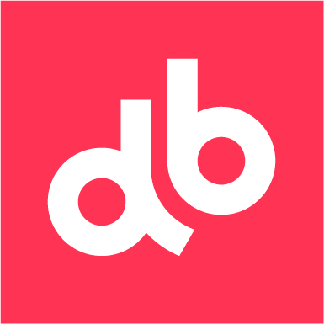 Informacja prasowa11 stycznia 2022 r.Devbridge uruchamia w Polsce Sourcery Academy for Developers – darmowy kurs dla początkujących programistówDevbridge, jedna z najszybciej rozwijających się amerykańskich firm dostarczających usługi z obszaru programowania, rusza z bezpłatnym szkoleniem początkujących programistów w Polsce. Zainteresowane osoby, które wykażą się największą motywacją i zdadzą egzamin, będą mogły rozpocząć naukę w Sourcery Academy for Developers. Kursanci będą się uczyć według autorskiego programu opracowanego przez programistów Devbridge na Litwie. Zapisy trwają do 23 lutego br., a kurs startuje 9 marca. Zajęcia w Sourcery Academy for Developers odbywają się dwa razy w roku: wiosną i jesienią. Kurs trwa trzy miesiące, jest bezpłatny i przeznaczony dla osób początkujących, które chcą rozwinąć umiejętności programowania i szybciej wejść na rynek pracy w branży technologicznej. Zaproszenia na zdalny kurs otrzyma 60 zarejestrowanych kandydatów z Warszawy, Kowna i Wilna. Uczestnicy będą pracować w grupach, w których wszyscy będą mogli poszerzać swoją wiedzę podczas pracy indywidualnej i zespołowej. Wiosną program będzie się koncentrować na technologii .NET, a jesienią – na języku programowania JAVA. Uczestnicy akademii będą tworzyć prawdziwe projekty, wykorzystywać nabytą wiedzę teoretyczną w praktyce, używać zwinnych metodyk zarządzania projektami (ang. agile project management), a także zapoznają się z procesami tworzenia oprogramowania i jego wdrażania. Kursanci będą pracować nad rzeczywistymi projektami i brać udział w cotygodniowych, zdalnych wykładach. Poćwiczą również swoje umiejętności podczas pracy zespołowej. Otrzymają też wsparcie specjalistów z Devbridge: mentorów i wykładowców. – Kurs to wyjątkowa okazja dla wszystkich, którzy chcieliby rozpocząć karierę w branży IT. Nasi mentorzy to inżynierowie pracujący na rzeczywistych projektach, które robi Devbridge – dzielą się swoim praktycznym doświadczeniem, a nie tylko wymyślonymi przykładami – powiedział Łukasz Pijanowski, lider polskiego zespołu ds. Inżynierii w Devbridge. – Zachęcamy do aplikowania szczególnie studentów kierunków informatycznych, a także osoby rozwijające podstawowe umiejętności w zakresie programowania i tych, którzy chcą zmienić swoją drogę zawodową i z sukcesem wejść na konkurencyjny rynek IT – dodaje. O skuteczności kursu mówią statystyki: ukończyło go już ponad 700 osób, z czego 80% z nich znalazło zatrudnienie w branży IT bezpośrednio po jego zakończeniu. Sourcery Academy for Developers ma być również wyjściem naprzeciw coraz większemu zapotrzebowaniu na specjalistów z obszaru programowania.Viktoras Gurgždys, wiceprezes Devbridge i dyrektor litewskiego oddziału, uważa, że ciągły wzrost zatrudnienia w branży to efekt niezwykle szybkiego rozwoju nowych technologii i sektora IT, a także rosnących oczekiwań klientów. – Przewiduje się, że do 2030 roku na całym świecie może brakować nawet ok. 4 milionów specjalistów IT, dlatego musimy szukać sposobów na przyciągnięcie ich. Trzeba nie tylko poszerzyć zakres poszukiwania nowych talentów – coraz więcej firm z branży IT powinno również inwestować w szkolenia dla młodych specjalistów. Działania te przyczynią się do aktywnego rozwoju i wzrostu w całym regionie – powiedział Viktoras Gurgždys.Jego zdaniem również potrzeba korzystania z rozwiązań cyfrowych miała szczególnie pozytywny wpływ na zmiany ekonomiczne w branży IT w roku ubiegłym. To z kolei w naturalny sposób poskutkowało wzrostem nakładu pracy w firmach zajmujących się nowymi technologiami. – Wiele odnoszących sukcesy firm z branży IT w czasie pandemii rozwijało się i tworzyło nowe miejsca pracy. My otworzyliśmy oddział w Polsce, gdzie zatrudniamy zespół prawie 30 wysoko wykwalifikowanych specjalistów. Mamy w planach znaczący rozwój w tym kraju. Inicjatywa Sourcery to nie tylko promowanie znaczenia odpowiedzialności społecznej, ale też pełne zaangażowanie we wprowadzanie zmian także na innych rynkach. Będziemy nadal aktywnie działać, przyczyniając się do poprawy wizerunku branży technologicznej na Litwie i na całym świecie. W naszym kraju przez dziesięć lat aktywnie inwestowaliśmy w nieformalną edukację dla dzieci, a także dla studentów i dorosłych, którzy chcą zmienić drogę zawodową – dodaje Gurgždys. Przez dekadę firma Devbridge nie tylko aktywnie przyczyniała się do rozwoju przyszłych zawodowych programistów, ale też przygotowywała specjalistów innych dziedzin poszukujących nowej ścieżki zawodowej. W Sourcery Academy for Developers, bezpłatnej akademii Devbridge, możliwość nauczenia się podstaw programowania otrzymali nie tylko uczestnicy z Litwy, ale także innych państw z Europy i Afryki. Dowiedz się więcej na temat Sourcery Academy for Developers TUTAJ.